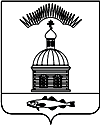 АДМИНИСТРАЦИЯ МУНИЦИПАЛЬНОГО ОБРАЗОВАНИЯ ГОРОДСКОЕ  ПОСЕЛЕНИЕ ПЕЧЕНГА ПЕЧЕНГСКОГО РАЙОНА МУРМАНСКОЙ ОБЛАСТИПОСТАНОВЛЕНИЕ от                         2017  года							                     № п. ПеченгаВ соответствии с Бюджетным кодексом Российской Федерации, Постановлением администрации муниципального образования городское поселение Печенга Печенгского района Мурманской области «Об утверждении Порядка разработки, реализации и оценки эффективности муниципальных программ муниципального образования городское поселение Печенга» №23 от 25 января 2016 года, руководствуясь Уставом городского поселения Печенга, администрация муниципального образования городское поселение Печенга, ПОСТАНОВЛЯЕТ:              1. Внести изменения в муниципальную программу «Развитие культурного досуга,, молодежной политики и иных мероприятий на территории муниципального образования городское поселение Печенга Печенгского района Мурманской области на 2017 год», утвержденную Постановлением администрации муниципального образования городское поселение Печенга Печенгского района Мурманской области №37 от 15 февраля 2017 года и изложить в новой редакции, согласно Приложению к настоящему Постановлению.              2. Настоящее Постановление вступает в силу со дня его опубликования (обнародования)              3. Настоящее Постановление опубликовать в соответствии с Порядком опубликования (обнародования) муниципальных правовых актов органов местного самоуправления городского поселения Печенга.              4. Контроль за исполнением настоящего Постановления возложить на директора муниципального казённого учреждения «Культурно-досуговый центр «Платформа».СОГЛАСОВАНО:Начальник юридического отдела                      ___________________   И. В. ВоронцовГ. Р. ФроловаРассылка 7 экз.: дело-2; прокуратура – 1, Зам.Главы – 1,  Фин. отдел – 1, МКУ «МФЦ МО г.п. Печенга» - 1, МКУ «КДЦ «Платформа» - 1.               МУНИЦИПАЛЬНАЯ ПРОГРАММА«Развитие культурного досуга, молодежной политики и иных мероприятий на территории муниципального образования городское поселение Печенга Печенгского района Мурманской области на 2017 год»( в редакции от __________ 2017 г.)ПАСПОРТмуниципальной программы«Развитие культурного досуга, молодежной политики и иных мероприятий на территории муниципального образования городское поселение Печенга Печенгского района Мурманской области на 2017 год»ПОНЯТИЯ И ТЕРМИНЫМуниципальная программа (далее - Программа) — это увязанный по ресурсам, исполнителям и срокам осуществления комплекс, социально-экономических, организационно-хозяйственных и других мероприятий, утвержденный нормативными правовыми актами муниципального образования, обеспечивающих эффективное решение целевых задач и требующих муниципальной поддержкиКультурно-досуговое мероприятие – массовое мероприятие, направленное на удовлетворение духовных, эстетических, интеллектуальных и других потребностей населения в сфере культуры и досуга, способствующее приобщению граждан к культурным ценностям, проводимое в специально определенных для этого местах (в помещениях, на территориях, а также в зданиях, сооружениях, на прилегающих к ним территориях, предназначенных (в том числе временно) или подготовленных для проведения такого мероприятия).Культурно-досуговое формирование - добровольное объединение людей, основанное на общности интересов, запросов и потребностей в занятиях любительским художественным, декоративно-прикладным, изобразительным и техническим творчеством, в совместной творческой деятельности, способствующей развитию дарований его участников, освоению и созданию ими культурных ценностей, а также основанное на единстве стремления людей к получению актуальной информации и прикладных знаний в различных областях общественной жизни, культуры, науки и техники, к овладению полезными навыками в области культуры быта, здорового образа жизни, организации досуга и отдыха.Коллектив любительского художественного творчества – это форма организованной деятельности группы людей, основанной на общности художественных интересов, совместном учебно-творческом процессе по освоению теоретических основ и исполнительских навыков музыкального, хореографического, театрального, циркового, изобразительного и декоративно-прикладного искусства.ХАРАКТЕРИСТИКА ПРОБЛЕМЫ, НА РЕШЕНИЕ КОТОРОЙНАПРАВЛЕНА ПРОГРАММАВ современных условиях культура является важнейшим показателем духовного здоровья населения, социальной стабильности, привлекательности территории для проживания. Решение задач в области социально-экономического развития государства - один из важных факторов не только для обеспечения прав граждан на участие в культурной жизни, но и развития гражданского общества в целом. Молодежная политика является неотъемлемой составной частью социальной политики  и определяется как деятельность муниципалитета, направленная на создание правовых, экономических и организационных условий и гарантий для самореализации личности молодого человека и развития молодежных объединений, движений и инициатив.  Решение задач по сохранению, развитию и формированию культурных традиций программным методом является эффективным инструментом реализации муниципальной культурной политики, направленной на обеспечение населения качественными услугами, стимулирование развития положительного опыта и поиск новых форм организации и проведения общепоселковых мероприятий, улучшение качества жизни жителей.Разработка программы обусловлена необходимостью определения комплекса мероприятий, осуществляемых органами местного самоуправления по формированию и реализации приоритетных направлений культурной политики поселения в долгосрочной перспективе.Реализация программных мероприятий позволит активизировать работу по совершенствованию сферы досуга, внедрение инновационных форм культурно-досуговой деятельности, обеспечению равного доступа к культурным ценностям для всех социальных групп, выполнение основных мероприятий по модернизации сферы культуры поселения.В концепции долгосрочного социально-экономического развития Российской Федерации до 2020 года, утвержденной распоряжением Правительства Российской Федерации от 17.11.2008 № 1662-р, четко сформулирована цель государственной молодежной политики, которая заключается в создании условий для успешной социализации и эффективной самореализации молодежи, а также использовании потенциала молодежи в интересах инновационного развития страны.Основная цель реализации молодежной политики в городском поселении Печенга - развитие творческого, интеллектуального, трудового, лидерского потенциала молодежи в интересах поселения.В новых социально-экономических условиях молодёжь - это не только потенциал возможных позитивных перемен, но и возможный фактор усиления нестабильности общества. Оказание своевременной поддержки молодёжи в современных условиях - неотъемлемая составляющая социальной политики в городе Заполярный.В поселении с каждым годом растёт число молодых людей, вовлеченных в общественные процессы. Среди детей и молодежи городского поселения много талантливых, одаренных людей.Муниципальная программа разработана в соответствии с Федеральным законом от 06.10.2003 № 131-ФЗ «Об общих принципах организации местного самоуправления в Российской Федерации»; Распоряжение Правительства РФ от 29.11.2014 N 2403-р «Об утверждении Основ государственной молодежной политики РФ на период до 2025 года»; концепцией долгосрочного социально-экономического развития Российской Федерации до 2020 года, утвержденной распоряжением Правительства Российской Федерации от 17.11.2008 № 1662-р.4. ОСНОВНЫЕ ЦЕЛИ И ЗАДАЧИ ПРОГРАММЫ С УКАЗАНИЕМ СРОКОВ И ЭТАПОВ ЕЕ РЕАЛИЗАЦИИ, А ТАКЖЕ ЦЕЛЕВЫХ ИНДИКАТОРОВ ИПОКАЗАТЕЛЕЙОсновными целями Программы являются:1. Обеспечение единого культурного пространства и доступности культурных ценностей всем слоям населения;2. Формирование, сохранение и развитие общепоселковых культурных традиций, как ресурса социально-экономического развития поселения;3. Содействие социальному, культурному и духовному развитию молодежи.Задачами Программы, реализация которых позволит достичь поставленной цели, являются:Сохранение и развитие культурных традиций городского поселения Печенга путем вовлечения жителей к участию в общепоселковых и праздничных мероприятиях;Развитие основных и поиск новых форм организации содержательного досуга детей и молодежи. Поддержка творчески одаренных детей и молодежи;Формирование у молодежи активной жизненной позиции, готовности к участию в общественной жизни поселения и страны;Реализация Программы рассчитана на 2017.Основные целевые индикаторыи показатели эффективности реализации Программы5. ПРОГРАММНЫЕ МЕРОПРИЯТИЯПеречень программных мероприятий с объемом финансирования представлен в приложении № 1 к Программе.Перечень программных мероприятий с показателями результативности выполнения мероприятий представлен в приложении № 2 к Программе.6. МЕХАНИЗМ РЕАЛИЗАЦИИ ПРОГРАММЫ МКУ «КДЦ «Платформа» – ответственный исполнитель Программы:- осуществляет текущее управление мероприятиями Программы, контроль за ходом выполнения мероприятий Программы, подготовку в установленном порядке отчетности по реализации программы;- с учетом выделяемых на реализацию Программы финансовых средств ежегодно в установленном порядке принимает меры по уточнению целевых показателей по программным мероприятиям, механизму реализации Программы, составу соисполнителей;- проводит мониторинг реализации программных мероприятий;- осуществляет подготовку предложений по корректировке Программы.                                                                                                                                                                    Приложение № 1	                              к ПрограммеПеречень программных мероприятий с объёмом финансированияВ перечне программных мероприятий с объемом финансирования используются сокращения:ФБ - федеральный бюджет;ОБ - областной бюджет;МБ - местный бюджет;РБ – районный бюджет; ВБС - внебюджетные средства.Приложение № 2к ПрограммеПеречень программных мероприятийс показателями результативности выполнения мероприятий7. ОБОСНОВАНИЕ ПОТРЕБНОСТИ В ПРЕДОСТАВЛЯЕМЫХ РЕСУРСАХПрограмма финансируется за счет средств бюджета муниципального образования городское поселение Печенга.Обоснование потребности в необходимых ресурсах на реализацию мероприятий Программы приводится по затратамО внесении изменений в  муниципальную программу «Развитие культурного досуга, молодежной политики и иных мероприятий на территории муниципального образования городское поселение Печенга Печенгского района Мурманской области на 2017 год»Глава администрации муниципального образования городское поселение Печенга Печенгского района Мурманской областиН. Г. ЖдановаЗаместитель главы администрации                ___________________А. Н. БыстровИ. о. начальника  финансового отдела             __________________И. О. БамбулПРИЛОЖЕНИЕ №1к постановлению администрации муниципального образования городское поселение Печенга от _______2017 года № _____Цели Программы Обеспечение единого культурного пространства и доступности культурных ценностей всем слоям населения.Формирование, сохранение и развитие культурных традиций, как ресурса социально-экономического развития поселения.Содействие социальному, культурному и духовному развитию детей и молодежи.Задачи Программы Сохранение и развитие культурных традиций городского поселения Печенга путем вовлечения жителей к участию в общепоселковых и праздничных мероприятиях.Развитие основных и поиск новых форм организации содержательного досуга детей и молодежи. Поддержка творчески одаренных детей и молодежи.Формирование у детей и молодежи активной жизненной позиции, готовности к участию в общественной жизни поселения и страны.Организация информационного обеспечения молодежной политикиЦелевые показатели (индикаторы) реализации Программы                       Количество мероприятий, организованных учреждением;Количество участников в массовых культурных мероприятиях;Доля детей, привлекаемых к участию в мероприятиях от общего числа детей;Количество привлеченных коллективов Количество выпускников общеобразовательных учреждений-получателей золотых и серебряных медалей.Сроки и этапы реализации Программы  2017 годФинансовое обеспечение Программы (тыс. руб.)                                Всего по Программе:     21077,59108 тыс. рублей, в том числе:МБ: 8677,59108 тыс. рублейВБС: 12400,0 тыс. рублей Ожидаемые конечные результаты реализации  Программы                                 Сохранение и развитие единого культурного пространства на муниципальном уровне;Повышение привлекательности для различных возрастных и социальных групп организованного культурного досуга и вследствие этого увеличение количества посещений мероприятийУвеличение количества населения, активное вовлечение жителей в организованную культурно-досуговую деятельность; Создание благоприятных условий для вовлечения жителей в общественно-культурную жизнь поселения, обеспечение равного доступа к культурным ценностям для всех социальных групп;Обогащение среды через ее наполнение культурными событиями, формирование благоприятного социального климата в поселении;Улучшение эмоциональной и интеллектуальной атмосферы среди молодежи, воспитание подрастающего поколения.Заказчик программыАдминистрация муниципального образования городское поселение Печенга Печенгского района Мурманской областиОтветственный исполнитель Программы       Муниципальное казённое учреждение «Культурно-досуговый центр «Платформа»Адрес размещения Программы на официальном сайте администрации   муниципального образования городское поселение Печенга                        http://pechenga51.ru/№ п/пЦель, задачи и показатели(индикаторы)Ед. изм.Значение показателя (индикатора)№ п/пЦель, задачи и показатели(индикаторы)Ед. изм.Подпрограмма 1: Организация и проведение культурно-массовых, праздничных и иных зрелищных мероприятий для жителей муниципального образования городское поселение ПеченгаПодпрограмма 1: Организация и проведение культурно-массовых, праздничных и иных зрелищных мероприятий для жителей муниципального образования городское поселение ПеченгаПодпрограмма 1: Организация и проведение культурно-массовых, праздничных и иных зрелищных мероприятий для жителей муниципального образования городское поселение ПеченгаПодпрограмма 1: Организация и проведение культурно-массовых, праздничных и иных зрелищных мероприятий для жителей муниципального образования городское поселение ПеченгаЦель: Формирование, сохранение и развитие общепоселковых культурных традиций, как ресурса социально-экономического развития поселения Цель: Формирование, сохранение и развитие общепоселковых культурных традиций, как ресурса социально-экономического развития поселения Цель: Формирование, сохранение и развитие общепоселковых культурных традиций, как ресурса социально-экономического развития поселения Цель: Формирование, сохранение и развитие общепоселковых культурных традиций, как ресурса социально-экономического развития поселения Задача 1.1. Сохранение и развитие культурных традиций городского поселения Печенга путем вовлечения жителей к участию в общепоселковых и праздничных мероприятияхЗадача 1.1. Сохранение и развитие культурных традиций городского поселения Печенга путем вовлечения жителей к участию в общепоселковых и праздничных мероприятияхЗадача 1.1. Сохранение и развитие культурных традиций городского поселения Печенга путем вовлечения жителей к участию в общепоселковых и праздничных мероприятияхЗадача 1.1. Сохранение и развитие культурных традиций городского поселения Печенга путем вовлечения жителей к участию в общепоселковых и праздничных мероприятиях1.1.1.Доля населения, участвующего в мероприятиях%40-601.1.2.Количество мероприятийшт.2Задача 1.2. Реконструкция, сохранение и содержание здания учреждения культурыЗадача 1.2. Реконструкция, сохранение и содержание здания учреждения культурыЗадача 1.2. Реконструкция, сохранение и содержание здания учреждения культурыЗадача 1.2. Реконструкция, сохранение и содержание здания учреждения культуры1.2.1Выполнение работ по капитальному ремонту внутренних помещений с заменой окон и дверей%1001.2.2.Оказание услуг по содержанию зданияусл. ед.2- 41.2.3.Оказание услуг по разработке проектно-сметной документации на оснащение большого концертного залашт.1Подпрограмма 2: Дети и Молодежь городского поселения ПеченгаПодпрограмма 2: Дети и Молодежь городского поселения ПеченгаПодпрограмма 2: Дети и Молодежь городского поселения ПеченгаПодпрограмма 2: Дети и Молодежь городского поселения ПеченгаЦель: Содействие социальному, культурному и духовному развитию детей и молодежиЦель: Содействие социальному, культурному и духовному развитию детей и молодежиЦель: Содействие социальному, культурному и духовному развитию детей и молодежиЦель: Содействие социальному, культурному и духовному развитию детей и молодежиЗадача 2.1. Развитие основных и поиск новых форм организации содержательного досуга детей и молодежи. Поддержка творчески одаренных детей и молодежиЗадача 2.1. Развитие основных и поиск новых форм организации содержательного досуга детей и молодежи. Поддержка творчески одаренных детей и молодежиЗадача 2.1. Развитие основных и поиск новых форм организации содержательного досуга детей и молодежи. Поддержка творчески одаренных детей и молодежиЗадача 2.1. Развитие основных и поиск новых форм организации содержательного досуга детей и молодежи. Поддержка творчески одаренных детей и молодежи2.1.1.Количество выпускников общеобразовательных учреждений муниципального образования городское поселение Печенгачел.60-702.1.1.Количество первоклассниковчел.100-1202.1.1.Количество выпускников получателей золотых и серебряных медалейчел.1-3Задача 2.2. Формирование у детей и молодежи активной жизненной позиции, готовности к участию в общественной жизни поселения и страныЗадача 2.2. Формирование у детей и молодежи активной жизненной позиции, готовности к участию в общественной жизни поселения и страныЗадача 2.2. Формирование у детей и молодежи активной жизненной позиции, готовности к участию в общественной жизни поселения и страныЗадача 2.2. Формирование у детей и молодежи активной жизненной позиции, готовности к участию в общественной жизни поселения и страны2.2.1.Количество мероприятийшт.42.2.2.Количество участниковчел.100-500Задача 2.3. Организация информационного обеспечения молодежной политикиЗадача 2.3. Организация информационного обеспечения молодежной политикиЗадача 2.3. Организация информационного обеспечения молодежной политикиЗадача 2.3. Организация информационного обеспечения молодежной политики2.3.1.Количество размещенной информации о проходящих в населенных пунктах мероприятиях на официальном Интернет-сайте администрации муниципального образования городское поселение Печенга, в других источникахшт.Не менее 8№ п/пЦели, задачи, мероприятиеСрок исполненияИсточники финансированияОбъём финансирования,тысяч рублейИсполнители, соисполнители№ п/пЦели, задачи, мероприятиеСрок исполненияИсточники финансированияИсполнители, соисполнители123456Подпрограмма 1: Организация и проведение общепоселковых культурно-массовых, праздничных и иных зрелищных мероприятий для жителей муниципального образования городское поселение ПеченгаПодпрограмма 1: Организация и проведение общепоселковых культурно-массовых, праздничных и иных зрелищных мероприятий для жителей муниципального образования городское поселение ПеченгаПодпрограмма 1: Организация и проведение общепоселковых культурно-массовых, праздничных и иных зрелищных мероприятий для жителей муниципального образования городское поселение ПеченгаПодпрограмма 1: Организация и проведение общепоселковых культурно-массовых, праздничных и иных зрелищных мероприятий для жителей муниципального образования городское поселение ПеченгаПодпрограмма 1: Организация и проведение общепоселковых культурно-массовых, праздничных и иных зрелищных мероприятий для жителей муниципального образования городское поселение ПеченгаПодпрограмма 1: Организация и проведение общепоселковых культурно-массовых, праздничных и иных зрелищных мероприятий для жителей муниципального образования городское поселение ПеченгаЦель: Формирование, сохранение и развитие общепоселковых культурных традиций, как ресурса социально-экономического развития поселения Цель: Формирование, сохранение и развитие общепоселковых культурных традиций, как ресурса социально-экономического развития поселения Цель: Формирование, сохранение и развитие общепоселковых культурных традиций, как ресурса социально-экономического развития поселения Цель: Формирование, сохранение и развитие общепоселковых культурных традиций, как ресурса социально-экономического развития поселения Цель: Формирование, сохранение и развитие общепоселковых культурных традиций, как ресурса социально-экономического развития поселения Цель: Формирование, сохранение и развитие общепоселковых культурных традиций, как ресурса социально-экономического развития поселения Задача 1.1. Сохранение и развитие культурных традиций городского поселения Печенга путем вовлечения жителей к участию в общепоселковых и праздничных мероприятияхЗадача 1.1. Сохранение и развитие культурных традиций городского поселения Печенга путем вовлечения жителей к участию в общепоселковых и праздничных мероприятияхЗадача 1.1. Сохранение и развитие культурных традиций городского поселения Печенга путем вовлечения жителей к участию в общепоселковых и праздничных мероприятияхЗадача 1.1. Сохранение и развитие культурных традиций городского поселения Печенга путем вовлечения жителей к участию в общепоселковых и праздничных мероприятияхЗадача 1.1. Сохранение и развитие культурных традиций городского поселения Печенга путем вовлечения жителей к участию в общепоселковых и праздничных мероприятияхЗадача 1.1. Сохранение и развитие культурных традиций городского поселения Печенга путем вовлечения жителей к участию в общепоселковых и праздничных мероприятиях1.1.1.Организация и проведение культурно-массовых, праздничных и иных зрелищных мероприятий для жителей муниципального образования городское поселение Печенгав течение всего периодаФБ            0,0МКУ «КДЦ «Платформа»1.1.1.Организация и проведение культурно-массовых, праздничных и иных зрелищных мероприятий для жителей муниципального образования городское поселение Печенгав течение всего периодаОБ            0,0МКУ «КДЦ «Платформа»1.1.1.Организация и проведение культурно-массовых, праздничных и иных зрелищных мероприятий для жителей муниципального образования городское поселение Печенгав течение всего периодаМБ            1000,0МКУ «КДЦ «Платформа»1.1.1.Организация и проведение культурно-массовых, праздничных и иных зрелищных мероприятий для жителей муниципального образования городское поселение Печенгав течение всего периодаРБ0,0МКУ «КДЦ «Платформа»1.1.1.Организация и проведение культурно-массовых, праздничных и иных зрелищных мероприятий для жителей муниципального образования городское поселение Печенгав течение всего периодаВБС           0,0МКУ «КДЦ «Платформа»1.1.1.Организация и проведение культурно-массовых, праздничных и иных зрелищных мероприятий для жителей муниципального образования городское поселение Печенгав течение всего периодаИтого:        1000,0МКУ «КДЦ «Платформа»Итого по задаче 1.1.Итого по задаче 1.1.Итого по задаче 1.1.ФБ            0,0Итого по задаче 1.1.Итого по задаче 1.1.Итого по задаче 1.1.ОБ            0,0Итого по задаче 1.1.Итого по задаче 1.1.Итого по задаче 1.1.МБ            1000,0Итого по задаче 1.1.Итого по задаче 1.1.Итого по задаче 1.1.РБ0,0Итого по задаче 1.1.Итого по задаче 1.1.Итого по задаче 1.1.ВБС           0,0Итого по задаче 1.1.Итого по задаче 1.1.Итого по задаче 1.1.Итого:        1000,0Задача 1.2. Реконструкция, сохранение и содержание здания учреждения культурыЗадача 1.2. Реконструкция, сохранение и содержание здания учреждения культурыЗадача 1.2. Реконструкция, сохранение и содержание здания учреждения культурыЗадача 1.2. Реконструкция, сохранение и содержание здания учреждения культурыЗадача 1.2. Реконструкция, сохранение и содержание здания учреждения культурыЗадача 1.2. Реконструкция, сохранение и содержание здания учреждения культуры1.2.1.Выполнение работ по капитальному ремонту внутренних помещений с заменой окон и дверейI – III квартал 2017 г.ФБ            0,0МКУ «КДЦ «Платформа»1.2.1.Выполнение работ по капитальному ремонту внутренних помещений с заменой окон и дверейI – III квартал 2017 г.ОБ            0,0МКУ «КДЦ «Платформа»1.2.1.Выполнение работ по капитальному ремонту внутренних помещений с заменой окон и дверейI – III квартал 2017 г.МБ            5452,59108МКУ «КДЦ «Платформа»1.2.1.Выполнение работ по капитальному ремонту внутренних помещений с заменой окон и дверейI – III квартал 2017 г.РБ0,0МКУ «КДЦ «Платформа»1.2.1.Выполнение работ по капитальному ремонту внутренних помещений с заменой окон и дверейI – III квартал 2017 г.ВБС           12000,0МКУ «КДЦ «Платформа»1.2.1.Выполнение работ по капитальному ремонту внутренних помещений с заменой окон и дверейI – III квартал 2017 г.Итого:        17452,59108МКУ «КДЦ «Платформа»1.2.2.Оказание услуг по содержанию здания (отопление, электричество, холодное и горячее водоснабжение и т. д.)Январь – декабрь 2017 г.ФБ0,0МКУ «КДЦ «Платформа»1.2.2.Оказание услуг по содержанию здания (отопление, электричество, холодное и горячее водоснабжение и т. д.)Январь – декабрь 2017 г.ОБ0,0МКУ «КДЦ «Платформа»1.2.2.Оказание услуг по содержанию здания (отопление, электричество, холодное и горячее водоснабжение и т. д.)Январь – декабрь 2017 г.МБ1000,0МКУ «КДЦ «Платформа»1.2.2.Оказание услуг по содержанию здания (отопление, электричество, холодное и горячее водоснабжение и т. д.)Январь – декабрь 2017 г.РБ0,0МКУ «КДЦ «Платформа»1.2.2.Оказание услуг по содержанию здания (отопление, электричество, холодное и горячее водоснабжение и т. д.)Январь – декабрь 2017 г.ВБС0,0МКУ «КДЦ «Платформа»1.2.2.Оказание услуг по содержанию здания (отопление, электричество, холодное и горячее водоснабжение и т. д.)Январь – декабрь 2017 г.Итого:1000,0МКУ «КДЦ «Платформа»1.2.3.Оказание услуг по разработке проектно-сметной документации на оснащение большого концертного залаII – III квартал 2017 г.ФБ            0,0МКУ «КДЦ «Платформа»1.2.3.Оказание услуг по разработке проектно-сметной документации на оснащение большого концертного залаII – III квартал 2017 г.ОБ            0,0МКУ «КДЦ «Платформа»1.2.3.Оказание услуг по разработке проектно-сметной документации на оснащение большого концертного залаII – III квартал 2017 г.МБ            0,0МКУ «КДЦ «Платформа»1.2.3.Оказание услуг по разработке проектно-сметной документации на оснащение большого концертного залаII – III квартал 2017 г.РБ0,0МКУ «КДЦ «Платформа»1.2.3.Оказание услуг по разработке проектно-сметной документации на оснащение большого концертного залаII – III квартал 2017 г.ВБС           400,0МКУ «КДЦ «Платформа»1.2.3.Оказание услуг по разработке проектно-сметной документации на оснащение большого концертного залаII – III квартал 2017 г.Итого:        400,0МКУ «КДЦ «Платформа»Итого по задаче 1.2.Итого по задаче 1.2.Итого по задаче 1.2.ФБ            0,0Итого по задаче 1.2.Итого по задаче 1.2.Итого по задаче 1.2.ОБ            0,0Итого по задаче 1.2.Итого по задаче 1.2.Итого по задаче 1.2.МБ            6452,59108Итого по задаче 1.2.Итого по задаче 1.2.Итого по задаче 1.2.РБ0,0Итого по задаче 1.2.Итого по задаче 1.2.Итого по задаче 1.2.ВБС           12400,0Итого по задаче 1.2.Итого по задаче 1.2.Итого по задаче 1.2.Итого:        18852,59108Итого по подпрограмме 1Итого по подпрограмме 1Итого по подпрограмме 1ФБ            0,0Итого по подпрограмме 1Итого по подпрограмме 1Итого по подпрограмме 1ОБ            0,0Итого по подпрограмме 1Итого по подпрограмме 1Итого по подпрограмме 1МБ            7452,59108Итого по подпрограмме 1Итого по подпрограмме 1Итого по подпрограмме 1РБ0,0Итого по подпрограмме 1Итого по подпрограмме 1Итого по подпрограмме 1ВБС           12400,0Итого по подпрограмме 1Итого по подпрограмме 1Итого по подпрограмме 1Итого:        19852,59108Подпрограмма 2: Дети и молодежь городского поселения ПеченгаПодпрограмма 2: Дети и молодежь городского поселения ПеченгаПодпрограмма 2: Дети и молодежь городского поселения ПеченгаПодпрограмма 2: Дети и молодежь городского поселения ПеченгаПодпрограмма 2: Дети и молодежь городского поселения ПеченгаПодпрограмма 2: Дети и молодежь городского поселения ПеченгаЦель: Содействие социальному, культурному и духовному развитию детей и молодежиЦель: Содействие социальному, культурному и духовному развитию детей и молодежиЦель: Содействие социальному, культурному и духовному развитию детей и молодежиЦель: Содействие социальному, культурному и духовному развитию детей и молодежиЦель: Содействие социальному, культурному и духовному развитию детей и молодежиЦель: Содействие социальному, культурному и духовному развитию детей и молодежиЗадача 2.1. Развитие основных и поиск новых форм организации содержательного досуга детей и молодежи. Поддержка творчески одаренных детей и молодежиЗадача 2.1. Развитие основных и поиск новых форм организации содержательного досуга детей и молодежи. Поддержка творчески одаренных детей и молодежиЗадача 2.1. Развитие основных и поиск новых форм организации содержательного досуга детей и молодежи. Поддержка творчески одаренных детей и молодежиЗадача 2.1. Развитие основных и поиск новых форм организации содержательного досуга детей и молодежи. Поддержка творчески одаренных детей и молодежиЗадача 2.1. Развитие основных и поиск новых форм организации содержательного досуга детей и молодежи. Поддержка творчески одаренных детей и молодежиЗадача 2.1. Развитие основных и поиск новых форм организации содержательного досуга детей и молодежи. Поддержка творчески одаренных детей и молодежи2.1.1.Ежегодное поздравление выпускников; выпускников -  получателей золотых и серебряных медалей и первоклассников общеобразовательных школ муниципального образования городское поселение ПеченгаИюнь ежегодноФБ            0,0МКУ «КДЦ «Платформа»2.1.1.Ежегодное поздравление выпускников; выпускников -  получателей золотых и серебряных медалей и первоклассников общеобразовательных школ муниципального образования городское поселение ПеченгаИюнь ежегодноОБ            0,0МКУ «КДЦ «Платформа»2.1.1.Ежегодное поздравление выпускников; выпускников -  получателей золотых и серебряных медалей и первоклассников общеобразовательных школ муниципального образования городское поселение ПеченгаИюнь ежегодноМБ            160,0МКУ «КДЦ «Платформа»2.1.1.Ежегодное поздравление выпускников; выпускников -  получателей золотых и серебряных медалей и первоклассников общеобразовательных школ муниципального образования городское поселение ПеченгаИюнь ежегодноРБ0,0МКУ «КДЦ «Платформа»2.1.1.Ежегодное поздравление выпускников; выпускников -  получателей золотых и серебряных медалей и первоклассников общеобразовательных школ муниципального образования городское поселение ПеченгаИюнь ежегодноВБС           0,0МКУ «КДЦ «Платформа»2.1.1.Ежегодное поздравление выпускников; выпускников -  получателей золотых и серебряных медалей и первоклассников общеобразовательных школ муниципального образования городское поселение ПеченгаИюнь ежегодноИтого:        160,0МКУ «КДЦ «Платформа»Итого по задаче 2.1.Итого по задаче 2.1.Итого по задаче 2.1.ФБ            0,0Итого по задаче 2.1.Итого по задаче 2.1.Итого по задаче 2.1.ОБ            0,0Итого по задаче 2.1.Итого по задаче 2.1.Итого по задаче 2.1.МБ            160,0Итого по задаче 2.1.Итого по задаче 2.1.Итого по задаче 2.1.РБ0,0Итого по задаче 2.1.Итого по задаче 2.1.Итого по задаче 2.1.ВБС           0,0Итого по задаче 2.1.Итого по задаче 2.1.Итого по задаче 2.1.Итого:        160,0Задача 2.2. Формирование у детей и молодежи активной жизненной позиции, готовности к участию в общественной жизни поселения и страныЗадача 2.2. Формирование у детей и молодежи активной жизненной позиции, готовности к участию в общественной жизни поселения и страныЗадача 2.2. Формирование у детей и молодежи активной жизненной позиции, готовности к участию в общественной жизни поселения и страныЗадача 2.2. Формирование у детей и молодежи активной жизненной позиции, готовности к участию в общественной жизни поселения и страныЗадача 2.2. Формирование у детей и молодежи активной жизненной позиции, готовности к участию в общественной жизни поселения и страныЗадача 2.2. Формирование у детей и молодежи активной жизненной позиции, готовности к участию в общественной жизни поселения и страны2.2.1Организация и проведение фестиваля «Северное сияние»II квартал ежегодноФБ            0,0МКУ «КДЦ «Платформа»2.2.1Организация и проведение фестиваля «Северное сияние»II квартал ежегодноОБ            0,0МКУ «КДЦ «Платформа»2.2.1Организация и проведение фестиваля «Северное сияние»II квартал ежегодноМБ            200,0МКУ «КДЦ «Платформа»2.2.1Организация и проведение фестиваля «Северное сияние»II квартал ежегодноРБ0,0МКУ «КДЦ «Платформа»2.2.1Организация и проведение фестиваля «Северное сияние»II квартал ежегодноВБС           0,0МКУ «КДЦ «Платформа»2.2.1Организация и проведение фестиваля «Северное сияние»II квартал ежегодноИтого:        200,0МКУ «КДЦ «Платформа»2.2.2.Организация и проведение праздника День защиты детейиюньФБ            0,0МКУ «КДЦ «Платформа»2.2.2.Организация и проведение праздника День защиты детейиюньОБ            0,0МКУ «КДЦ «Платформа»2.2.2.Организация и проведение праздника День защиты детейиюньМБ            150,0МКУ «КДЦ «Платформа»2.2.2.Организация и проведение праздника День защиты детейиюньРБ0,0МКУ «КДЦ «Платформа»2.2.2.Организация и проведение праздника День защиты детейиюньВБС           0,0МКУ «КДЦ «Платформа»2.2.2.Организация и проведение праздника День защиты детейиюньИтого:       150,0МКУ «КДЦ «Платформа»2.2.3.Организация и проведение праздника День молодежи РоссиииюньФБ       0,0МКУ «КДЦ «Платформа»2.2.3.Организация и проведение праздника День молодежи РоссиииюньОБ            0,0МКУ «КДЦ «Платформа»2.2.3.Организация и проведение праздника День молодежи РоссиииюньМБ            150,0МКУ «КДЦ «Платформа»2.2.3.Организация и проведение праздника День молодежи РоссиииюньРБ0,0МКУ «КДЦ «Платформа»2.2.3.Организация и проведение праздника День молодежи РоссиииюньВБС           0,0МКУ «КДЦ «Платформа»2.2.3.Организация и проведение праздника День молодежи РоссиииюньИтого:        150,0МКУ «КДЦ «Платформа»2.2.4.Организация и проведение новогодней ёлки декабрьФБ            0,0МКУ «КДЦ «Платформа»2.2.4.Организация и проведение новогодней ёлки декабрьОБ            0,0МКУ «КДЦ «Платформа»2.2.4.Организация и проведение новогодней ёлки декабрьМБ            565,0МКУ «КДЦ «Платформа»2.2.4.Организация и проведение новогодней ёлки декабрьРБ0,0МКУ «КДЦ «Платформа»2.2.4.Организация и проведение новогодней ёлки декабрьВБС           0,0МКУ «КДЦ «Платформа»2.2.4.Организация и проведение новогодней ёлки декабрьИтого:        565,0МКУ «КДЦ «Платформа»Итого по задаче 2.2.Итого по задаче 2.2.Итого по задаче 2.2.ФБ            0,0Итого по задаче 2.2.Итого по задаче 2.2.Итого по задаче 2.2.ОБ            0,0Итого по задаче 2.2.Итого по задаче 2.2.Итого по задаче 2.2.МБ            1065,0Итого по задаче 2.2.Итого по задаче 2.2.Итого по задаче 2.2.РБ0,0Итого по задаче 2.2.Итого по задаче 2.2.Итого по задаче 2.2.ВБС           0,0Итого по задаче 2.2.Итого по задаче 2.2.Итого по задаче 2.2.Итого:        1065,0Задача 2.3. Организация информационного обеспечения молодежной политикиЗадача 2.3. Организация информационного обеспечения молодежной политикиЗадача 2.3. Организация информационного обеспечения молодежной политикиЗадача 2.3. Организация информационного обеспечения молодежной политикиЗадача 2.3. Организация информационного обеспечения молодежной политикиЗадача 2.3. Организация информационного обеспечения молодежной политики2.3.1.Размещение информации о проход в населенных пунктах мероприятиях на официальном интернет-сайте администрации муниципального образования городское поселение Печенга, в других источниках массовой информациив течение всего периодаФБ            0,0МКУ «КДЦ «Платформа»2.3.1.Размещение информации о проход в населенных пунктах мероприятиях на официальном интернет-сайте администрации муниципального образования городское поселение Печенга, в других источниках массовой информациив течение всего периодаОБ            0,0МКУ «КДЦ «Платформа»2.3.1.Размещение информации о проход в населенных пунктах мероприятиях на официальном интернет-сайте администрации муниципального образования городское поселение Печенга, в других источниках массовой информациив течение всего периодаМБ            0,0МКУ «КДЦ «Платформа»2.3.1.Размещение информации о проход в населенных пунктах мероприятиях на официальном интернет-сайте администрации муниципального образования городское поселение Печенга, в других источниках массовой информациив течение всего периодаРБ0,0МКУ «КДЦ «Платформа»2.3.1.Размещение информации о проход в населенных пунктах мероприятиях на официальном интернет-сайте администрации муниципального образования городское поселение Печенга, в других источниках массовой информациив течение всего периодаВБС           0,0МКУ «КДЦ «Платформа»2.3.1.Размещение информации о проход в населенных пунктах мероприятиях на официальном интернет-сайте администрации муниципального образования городское поселение Печенга, в других источниках массовой информациив течение всего периодаИтого:        0,0МКУ «КДЦ «Платформа»Итого по задаче 2.3.Итого по задаче 2.3.Итого по задаче 2.3.ФБ            0,0Итого по задаче 2.3.Итого по задаче 2.3.Итого по задаче 2.3.ОБ            0,0Итого по задаче 2.3.Итого по задаче 2.3.Итого по задаче 2.3.МБ            0,0Итого по задаче 2.3.Итого по задаче 2.3.Итого по задаче 2.3.РБ0,0Итого по задаче 2.3.Итого по задаче 2.3.Итого по задаче 2.3.ВБС           0,0Итого по задаче 2.3.Итого по задаче 2.3.Итого по задаче 2.3.Итого:        0,0Итого по подпрограмме 2Итого по подпрограмме 2Итого по подпрограмме 2ФБ            0,0Итого по подпрограмме 2Итого по подпрограмме 2Итого по подпрограмме 2ОБ            0,0Итого по подпрограмме 2Итого по подпрограмме 2Итого по подпрограмме 2МБ            1225,0Итого по подпрограмме 2Итого по подпрограмме 2Итого по подпрограмме 2РБ0,0Итого по подпрограмме 2Итого по подпрограмме 2Итого по подпрограмме 2ВБС           0,0Итого по подпрограмме 2Итого по подпрограмме 2Итого по подпрограмме 2Итого:        1225,0Итого по ПрограммеИтого по ПрограммеИтого по ПрограммеФБ            0,0Итого по ПрограммеИтого по ПрограммеИтого по ПрограммеОБ            0,0Итого по ПрограммеИтого по ПрограммеИтого по ПрограммеМБ            8677,59108Итого по ПрограммеИтого по ПрограммеИтого по ПрограммеРБ0,0Итого по ПрограммеИтого по ПрограммеИтого по ПрограммеВБС           12400,0Итого по ПрограммеИтого по ПрограммеИтого по ПрограммеИтого:        21077,59108№ п/пПодпрограмма, цели, задачи, наименование мероприятияСрок исполненияНаименованиепоказателяЕд.изм.Показатели результативности выполнения                 мероприятийИсполнители, соисполнители1234567Подпрограмма 1: Организация и проведение общепоселковых культурно-массовых, праздничных и иных зрелищных мероприятий для жителей муниципального образования городское поселение ПеченгаПодпрограмма 1: Организация и проведение общепоселковых культурно-массовых, праздничных и иных зрелищных мероприятий для жителей муниципального образования городское поселение ПеченгаПодпрограмма 1: Организация и проведение общепоселковых культурно-массовых, праздничных и иных зрелищных мероприятий для жителей муниципального образования городское поселение ПеченгаПодпрограмма 1: Организация и проведение общепоселковых культурно-массовых, праздничных и иных зрелищных мероприятий для жителей муниципального образования городское поселение ПеченгаПодпрограмма 1: Организация и проведение общепоселковых культурно-массовых, праздничных и иных зрелищных мероприятий для жителей муниципального образования городское поселение ПеченгаПодпрограмма 1: Организация и проведение общепоселковых культурно-массовых, праздничных и иных зрелищных мероприятий для жителей муниципального образования городское поселение ПеченгаПодпрограмма 1: Организация и проведение общепоселковых культурно-массовых, праздничных и иных зрелищных мероприятий для жителей муниципального образования городское поселение ПеченгаЦель: Формирование, сохранение и развитие общепоселковых культурных традиций, как ресурса социально-экономического развития поселения Цель: Формирование, сохранение и развитие общепоселковых культурных традиций, как ресурса социально-экономического развития поселения Цель: Формирование, сохранение и развитие общепоселковых культурных традиций, как ресурса социально-экономического развития поселения Цель: Формирование, сохранение и развитие общепоселковых культурных традиций, как ресурса социально-экономического развития поселения Цель: Формирование, сохранение и развитие общепоселковых культурных традиций, как ресурса социально-экономического развития поселения Цель: Формирование, сохранение и развитие общепоселковых культурных традиций, как ресурса социально-экономического развития поселения Цель: Формирование, сохранение и развитие общепоселковых культурных традиций, как ресурса социально-экономического развития поселения Задача 1.1. Сохранение и развитие культурных традиций городского поселения Печенга путем вовлечения жителей к участию в общепоселковых и праздничных мероприятияхЗадача 1.1. Сохранение и развитие культурных традиций городского поселения Печенга путем вовлечения жителей к участию в общепоселковых и праздничных мероприятияхЗадача 1.1. Сохранение и развитие культурных традиций городского поселения Печенга путем вовлечения жителей к участию в общепоселковых и праздничных мероприятияхЗадача 1.1. Сохранение и развитие культурных традиций городского поселения Печенга путем вовлечения жителей к участию в общепоселковых и праздничных мероприятияхЗадача 1.1. Сохранение и развитие культурных традиций городского поселения Печенга путем вовлечения жителей к участию в общепоселковых и праздничных мероприятияхЗадача 1.1. Сохранение и развитие культурных традиций городского поселения Печенга путем вовлечения жителей к участию в общепоселковых и праздничных мероприятияхЗадача 1.1. Сохранение и развитие культурных традиций городского поселения Печенга путем вовлечения жителей к участию в общепоселковых и праздничных мероприятиях1.1.1Организация и проведение общепоселковых культурно-массовых, праздничных и иных зрелищных мероприятий для жителей муниципального образования городское поселение Печенгав течение всего периодаДоля населения, участвующего в мероприятиях%40-60МКУ «КДЦ «Платформа»1.1.1Организация и проведение общепоселковых культурно-массовых, праздничных и иных зрелищных мероприятий для жителей муниципального образования городское поселение Печенгав течение всего периодаКоличество мероприятийшт.2МКУ «КДЦ «Платформа»Задача 1.2. Реконструкция, сохранение и содержание здания учреждения культурыЗадача 1.2. Реконструкция, сохранение и содержание здания учреждения культурыЗадача 1.2. Реконструкция, сохранение и содержание здания учреждения культурыЗадача 1.2. Реконструкция, сохранение и содержание здания учреждения культурыЗадача 1.2. Реконструкция, сохранение и содержание здания учреждения культурыЗадача 1.2. Реконструкция, сохранение и содержание здания учреждения культурыЗадача 1.2. Реконструкция, сохранение и содержание здания учреждения культуры1.2.1Выполнение работ по капитальному ремонту внутренних помещений с заменой окон и дверейI – III квартал 2017 г.Результат выполненных работ%100МКУ «КДЦ «Платформа»1.2.2Оказание услуг по содержанию зданияЯнварь-декабрь 2017 г.Результат оказанных услуг%100МКУ «КДЦ «Платформа»1.2.3Оказание услуг по разработке проектно-сметной документации на оснащение большого концертного залаII – III квартал 2017 г.Результат оказанных услуг%100МКУ «КДЦ «Платформа»Подпрограмма 2: Дети и Молодежь городского поселенияПодпрограмма 2: Дети и Молодежь городского поселенияПодпрограмма 2: Дети и Молодежь городского поселенияПодпрограмма 2: Дети и Молодежь городского поселенияПодпрограмма 2: Дети и Молодежь городского поселенияПодпрограмма 2: Дети и Молодежь городского поселенияПодпрограмма 2: Дети и Молодежь городского поселенияЦель: Содействие социальному, культурному и духовному развитию молодежиЦель: Содействие социальному, культурному и духовному развитию молодежиЦель: Содействие социальному, культурному и духовному развитию молодежиЦель: Содействие социальному, культурному и духовному развитию молодежиЦель: Содействие социальному, культурному и духовному развитию молодежиЦель: Содействие социальному, культурному и духовному развитию молодежиЦель: Содействие социальному, культурному и духовному развитию молодежиЗадача 2.1. Развитие основных и поиск новых форм организации содержательного досуга молодежи. Поддержка творчески одаренной молодежиЗадача 2.1. Развитие основных и поиск новых форм организации содержательного досуга молодежи. Поддержка творчески одаренной молодежиЗадача 2.1. Развитие основных и поиск новых форм организации содержательного досуга молодежи. Поддержка творчески одаренной молодежиЗадача 2.1. Развитие основных и поиск новых форм организации содержательного досуга молодежи. Поддержка творчески одаренной молодежиЗадача 2.1. Развитие основных и поиск новых форм организации содержательного досуга молодежи. Поддержка творчески одаренной молодежиЗадача 2.1. Развитие основных и поиск новых форм организации содержательного досуга молодежи. Поддержка творчески одаренной молодежиЗадача 2.1. Развитие основных и поиск новых форм организации содержательного досуга молодежи. Поддержка творчески одаренной молодежи2.1.1Ежегодное поздравление выпускниковиюнь ежегодноКоличество выпускниковчел.60-70МКУ «КДЦ «Платформа»2.1.1Количество первоклассниковсентябрь ежегодноКоличество первоклассниковчел.100-120МКУ «КДЦ «Платформа»2.1.1Количество выпускников получателей золотых и серебряных медалейиюнь ежегодноКоличество выпускниковчел.1-3МКУ «КДЦ «Платформа»Задача 2.2. Формирование у детей и молодежи активной жизненной позиции, готовности к участию в общественной жизни поселения и страныЗадача 2.2. Формирование у детей и молодежи активной жизненной позиции, готовности к участию в общественной жизни поселения и страныЗадача 2.2. Формирование у детей и молодежи активной жизненной позиции, готовности к участию в общественной жизни поселения и страныЗадача 2.2. Формирование у детей и молодежи активной жизненной позиции, готовности к участию в общественной жизни поселения и страныЗадача 2.2. Формирование у детей и молодежи активной жизненной позиции, готовности к участию в общественной жизни поселения и страныЗадача 2.2. Формирование у детей и молодежи активной жизненной позиции, готовности к участию в общественной жизни поселения и страныЗадача 2.2. Формирование у детей и молодежи активной жизненной позиции, готовности к участию в общественной жизни поселения и страны2.2.1Организация и проведение фестиваля «Северное сияние»II квартал ежегодноКоличество участниковчел.50-100МКУ «КДЦ «Платформа»2.2.2Организация и проведение праздника День защиты детейиюньКоличество участниковчел.30-100МКУ «КДЦ «Платформа»2.2.3Организация и проведение праздника День молодежи РоссиииюньКоличество участниковчел.30-100МКУ «КДЦ «Платформа»2.2.4Организация и проведение новогодней ёлкидекабрьКоличество участниковчел.30-100МКУ «КДЦ «Платформа»Задача 2.3. Организация информационного обеспечения молодежной политикиЗадача 2.3. Организация информационного обеспечения молодежной политикиЗадача 2.3. Организация информационного обеспечения молодежной политикиЗадача 2.3. Организация информационного обеспечения молодежной политикиЗадача 2.3. Организация информационного обеспечения молодежной политикиЗадача 2.3. Организация информационного обеспечения молодежной политикиЗадача 2.3. Организация информационного обеспечения молодежной политики2.3.1.Организация размещения информации о проходящих в населенных пунктах мероприятиях на официальном интернет-сайте администрации муниципального образования городское поселение Печенга, в других источниках массовой информациив течение всего периодаКоличество размещенной информацииШт.8-15МКУ «КДЦ «Платформа»ЗадачаМероприятия Сумма (тыс. руб.)1.1.Торжественные поздравления к Дню защитника отечества и 8 Марта150,01.1.Торжественное мероприятие, посвященное  Дню Печенги700,01.1.Запуск новогоднего фейерверка в населенных пунктах150,01.2.Выполнение работ по капитальному ремонту внутренних помещений с заменой окон и дверей5452,5910812000,01.2.Оказание услуг по содержанию здания (отопление, электричество, холодное и горячее водоснабжение)1000,01.2.Оказание услуг по разработке проектно-сметной документации на оснащение большого концертного зала400,002.1.Торжественное поздравление выпускников, медалистов и первоклассников160,02.2.Фестиваль «Северное сияние 2016»200,02.2.Торжественные мероприятия, посвященные Международному дню защиты детей150,02.2.Торжественные мероприятия, посвященные Дню молодежи150,02.2.Организация и проведение Новогодней елки65,02.2.Подарки для детей на Новогоднюю елку (школьники, детские сады, неорганизованные дети)500,02.3.Организация размещения информации о проходящих в населенных пунктах мероприятиях на официальном интернет-сайте администрации муниципального образования городское поселение Печенга, в других источниках массовой информации0,0ИТОГО:ИТОГО:МБ – 8977,59108ВБС – 12400,0